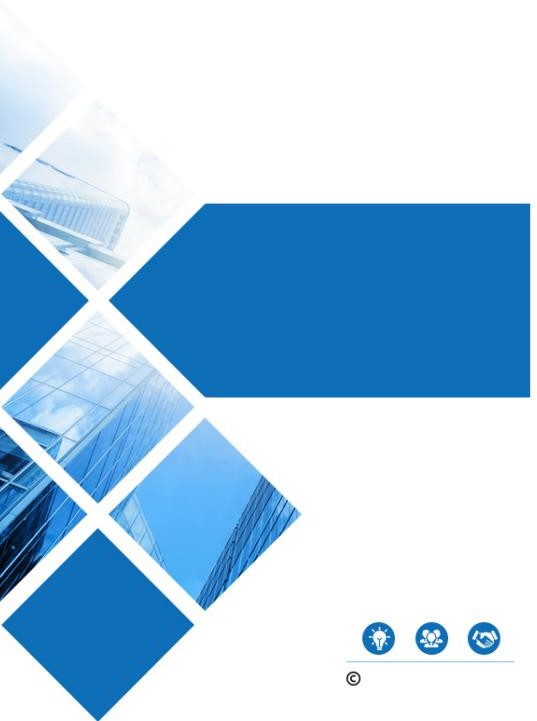 第一部分  海珠区企业用工定点监测数据报告智联人才发展中心在广州市海珠区就业服务管理中心的委托下，对广州市海珠区2021年用工定点监测数据进行分析。智联人才发展中心积极支持和推进海珠区企业用工定点监测工作进展，对2021年总体的就业形势进行全面、系统和准确的实时分析，对海珠区用工监测企业的就业失业状况进行追踪和掌握，掌握用工企业就业情况，采用科学的分析方法，了解和分析目前国内外营商环境、就业环境对海珠区就业情况的影响，形成本报告。一、样本企业基本情况海珠区2021年定点监测企业中，第一季度至第四季度定点监测企业样本量分别为170家、170家、170家、170家。（一）产业分布海珠区各季度定点监测企业以第三产业为主，各季度第三产业占比分别超过企业总量的85.3%，各季度第二产业占比均不超过20%，无第一产业企业。各季度定点监测企业的数量分布见表1-1-1。海珠区作为广州市商业中心地区，以服务业为主的第三产业最多，各季度第三产业企业数量是第二产业企业数量的4.9倍。表1-1-1  海珠区各季度定点监测企业产业类型（二）行业分布2021年海珠区各季度的用工定点监测企业行业类型见表1-1-2。各季度海珠区用工定点监测企业的行业类型共有16种，第二产业包含建筑业、制造业和电力、热力、燃气及水生产和供应业三种行业类型，第二产业各季度企业数量占比均不超过20%。其中第二产业包括建筑业、制造业和电力、热力、燃气及水生产和供应业的99家企业，在99家第二产业企业中数量最多的行业是建筑业和制造业；第三产业包括房地产业、教育业等13种行业类型。其中，企业数量最多的三种行业分别是住宿和餐饮业，批发和零售业及信息传输、软件和信息技术服务业，三种占总定点监测企业数量的比重均超过11%。各季度各行业企业数量比重见图1-1-1。表1-1-2 海珠区各季度定点监测企业行业类型（三）定点监测企业注册类型分布图1-1-1  海珠区定点监测企业行业类型分布海珠区各季度定点监测企业注册类型分布见表1-1-3，内资企业占比最大，各季度内资企业数量占比在90%以上，其次是港、澳、台商投资企业和外商投资企业。在内资企业中，数量最多的是私营企业，各季度数量占该季度企业总数量的比重均超过30%。员工人数方面，通过对海珠区所有定点监测企业各季度员工人数进行统计分析，内资企业性质的企业员工人数全年均值为493人，港、澳、台商投资企业的员工人数均值为336人，外商投资企业的员工人数均值为766人（见表1-1-4）。表1-1-3  海珠区各季度定点监测企业的企业性质数量分析表1-1-4  海珠区全部企业中不同性质定点监测企业员工人数（四）用工监测企业规模分布在2021年全部定点监测企业中，微企业数量最多，全年均值为77家（占所有企业的45.3%），员工人数均值为56人，小企业数量全年均值为56家，员工人数均值为165人，中企业数量全年均值为25家，员工人数均值为433人，大企业数量全年均值为13家，员工人数均值为4802人（见表1-1-5）。表1-1-5  海珠区各季度全部定点监测企业规模情况二、企业的生产经营和企业用工情况（一）生产经营情况2021年海珠区用工定点监测企业对自身生产经营状况的评价见表1-2-1和表1-2-2，“正常”和“困难”的企业占比较大，“困难”企业在上半年数量较多，下半年有所减少。其中第二季度的“困难”企业数量最多，第一、第二季度生产经营状况“良好”的企业占比最小。到第四季度，超过80%的企业不是“困难”状态。表1-2-1海珠区全部定点监测企业生产经营状况定点监测企业对自身生产经营状况的认识变化方面（见表1-2-2），第一季度，绝大多数企业（占比78.2%）认为与上季度（2020年第四季度）相比，自身生产经营状况与上季度持平，10.6%的企业认为自身生产经营变得“困难”，仅11.2%的企业认为自身生产经营状况有所好转。第二季度认为对比第一季度有所好转的企业数量占比下降，认为生产经营状况与上季度持平的企业占比仍然最高。第三季度“好转”企业进一步下降，第四季度生产经营状况与上季度持平的企业占比达86.5%。困难企业数量自第一季度到第二季度有所增加，第二季度到第四季度逐渐减少。定点监测企业对自身生产经营状况的预期方面（见表1-2-2），企业认为下季度仍将持平的占比最大，认为下季度生产经营状况将好转的企业数量占比均在20%以内，较多企业对自身生产经营状况的预期倾向于保守态度。表1-2-2  海珠区全部定点监测企业生产经营状况变化对报告自身生产经营状况“困难”的企业展开具体分析（见表1-2-3），绝大多数困难企业认为自身经营状况与上季度相比没有好转，对下季度的预期方面，认为持续困难的企业在四个季度存在波动，其中最高的是第二季度，其次是第四季度，均超过10%，最低的第三季度为8.2%。行业方面（见表1-2-4），困难企业涵盖了定点监测企业的10种行业，其中较严重的行业是住宿和餐饮业（全年困难企业累计次数占比37.6%），批发和零售业（全年困难企业累计次数占比14.5%），居民服务、修理和其他服务业（全年困难企业累计次数占比9.4%）、交通运输、仓储和邮政业（全年困难企业累计次数占比8.5%）。由于国外新冠肺炎疫情的持续蔓延，国内严格管控局面下的国际贸易受到不同程度的打击，因此本年度上述行业的生产经营情况比较困难。表1-2-3  海珠区全部企业中困难企业具体分析表1-2-4  海珠区全部定点监测企业中困难企业行业分析对海珠区困难企业用工规模进行简要分析（见表1-2-5），小、微企业占比最大，同时部分大型企业也出现生产经营困难的情况。对于不同规模企业，中、小微企业受影响程度更大，原因可能是其抗风险能力与大型企业相比较弱，对国际国内市场经济形势较为敏感，在新冠疫情国内严格管控、国外持续蔓延情况下，产品销路不畅、企业缺少员工而影响生产经营，大型企业可能由于产业转型、企业结构亟需调整、缺乏有力的经验指导造成经营困难。表1-2-5  海珠区全部定点监测企业中困难企业用工规模分布为进一步做好新形势下就业服务工作,落实“六稳”“六保”工作要求，此前市、区、街公共人力资源服务机构协同把握年底餐饮行业消费高峰、用工需求旺盛的时间节点，精准开展餐饮企业就业服务专项活动，主动对接餐饮企业收集就业岗位信息，搭建企业和求职者“面对面”交流平台；加强“以工代训”补贴等就业服务政策推送，加大技能培训支持。（二）企业用工情况海珠区定点监测企业用工规模在“100-499人”和“50-99人”的企业数量最多，“100-499人”的企业每季度占比均在44%左右（见表1-2-6）。海珠区定点监测企业用工规模小于50人的企业占比在30%以下，全年平均有10家企业用工规模超过1000人。各规模企业和员工人数均值详见下表。表1-2-6  海珠区全部定点监测企业用工规模情况和在岗员工人数均值对海珠区定点监测企业的第三产业进行用工规模和员工人数的分析（见表1-2-7），各季度第三产业企业有140家以上，企业半数以上分布在用工规模“50-99人”和“100-499人”范围内，1000人以上用工规模的企业全年平均有8家。各季度第三产业定点监测企业的员工人数均值在600人以上。总体而言，定点监测企业员工规模稳定。表1-2-7海珠区全部定点监测企业中第三产业企业用工规模情况和员工人数均值（三）员工户籍情况海珠区定点监测企业的员工户籍见图1-2-1，员工以本省户籍为主，外省户籍人口占比低于20%。图1-2-1  海珠区定点监测企业员工户籍情况第三产业定点监测企业仍以本省户籍为主（见图1-2-2），与总定点监测企业的户籍分布相似，第三产业定点监测企业员工户籍以本省为主，本省本市户籍与本省外市户籍占比基本持平，外省户籍各季度占比均不超过30%。图1-2-2  海珠区第三产业定点监测企业员工户籍情况三、样本企业的岗位就业和工资水平情况（一）各类岗位在岗职工人数海珠区定点监测企业各季度各工种人数分布及比重见表1-3-1和图1-3-1。分工种来看，普工人数最多，各季度普工人数均占总人数的45%以上，其次是管理人员（第一季度至第三季度员工人数占比在20%以上），专业技术人员占比最小（各季度均低于15%）。分季度来看，第四季度员工人数最多，第二季度员工人数最少。普工上半年员工人数少于下半年；技工人数在第二季度开始逐渐减少，第四季度较第三季度减少明显；管理人员在第四季度人数最少；专业技术人员的人数从第一季度到第二季度保持稳定，第三季度、第四季度均有下降，其中第四季度下降更明显。表1-3-1  海珠区全部定点监测企业各季度各工种人数分布图1-3-1  2021年海珠区定点监测企业各工种人数占比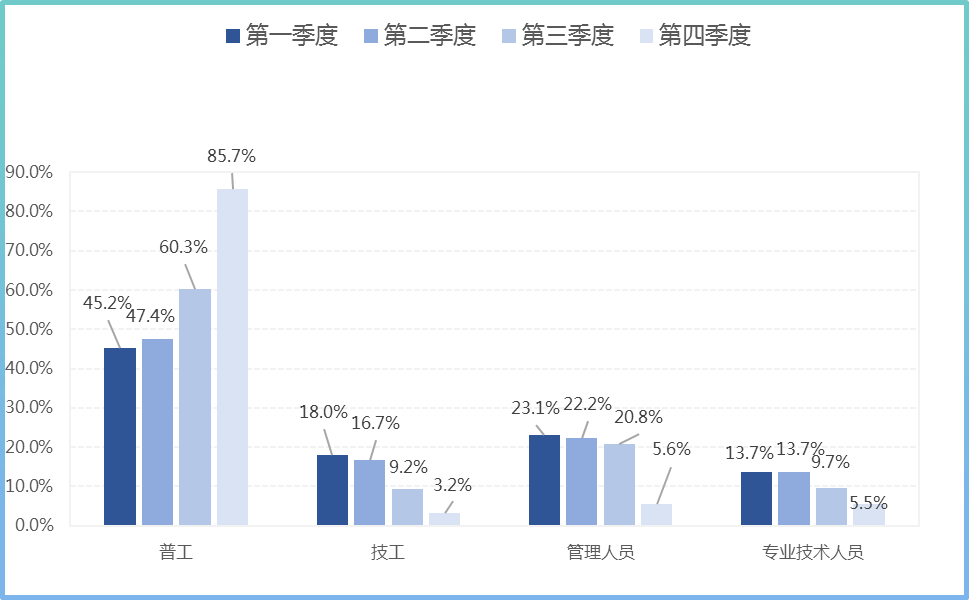 对各工种员工的户籍进行分析（见表1-3-2），各季度普工人数和管理人员人数最多，其中各户籍员工第三季度、第四季度的普工人数占比均超过50%，纵向来看，技工第一季度人数最多的是本市户籍员工。而专业技术人员的最大来源地是外省。表1-3-2  海珠区全部定点监测企业中各季度各工种员工户籍分布分析得出，第三产业定点监测企业各工种员工人数分布见表1-3-3和图1-3-3，各季度普工人数占比最大，其次是技工人数。员工总人数最多的是第三季度；受疫情影响，第二季度员工总人数最少。表1-3-3  海珠区全部定点监测企业中第三产业企业各季度各工种员工人数图1-3-3  海珠区第三产业企业各工种人数占比对第三产业定点监测企业各工种员工的户籍进行分析（见表1-3-4），普工的人数在四个工种中人数最多，占比超过一半。本市户籍专业技术人员人数在第二、第三季度多于本省外市户籍或外省户籍专业技术人员人数，外省户籍专业技术人员人数全年均少于本省外市户籍专业技术人员人数和本市户籍专业技术人员人数。表1-3-4  海珠区定点监测企业中第三产业企业各季度各工种员工户籍分布（二）分行业在岗职工人数对不同行业在岗员工人数进行分析（见表1-3-5），海珠区员工人数最多的行业是建筑业（季均32204人），其次是交通运输、仓储和邮政业（季均11240人），再次为信息传输、软件和信息技术服务业（季均7495人）。海珠区地理位置优越，位于广州中部，与荔湾区、越秀区、天河区隔江相邻，拥有良好的陆运和航运条件，区内拥有广州地铁公司和珠江航运公司等强大的企业。各季度建筑业，交通运输、信息传输、软件和信息技术服务业企业数量虽然不多，但员工人数较多，企业规模大。表1-3-5  海珠区全部定点监测企业中各季度各行业在岗员工人数分布对海珠区各工种员工人数的行业分布进行分析，普工人数最多的是建筑业（季均20341人），信息传输、软件和信息技术服务业（季均4921人），房地产业（季均4215人）。另有交通运输、仓储和邮政业，居民服务、修理和其他服务业，科学研究和技术服务业，批发和零售业，卫生和社会工作，住宿和餐饮业租赁和商务服务业季均普工人数也超过1000人（见表1-3-6）。表1-3-6  海珠区全部定点监测企业中普工各行业员工人数分布情况技工人数最多的行业类型是交通运输、仓储和邮政业，季均人数5597人，其中第一季度员工人数9482人，占比最大，且第一季度至第四季度技工人数逐渐减少；其次是居民服务、修理和其他服务业，季均人数1721人。电力、热力、燃气及水生产和供应业以及卫生和社会工作行业季均人数均不足50人；教育、金融业以及水利、环境和公共设施管理业全年技工人数为0（见表1-3-7）。表1-3-7  海珠区全部企业中技工不同行业员工人数分布情况管理人员中，人数最多的行业是建筑业，季均8973人，但第一季度至第四季度建筑业管理人员人数逐渐减少；其次是交通运输、仓储和邮政业，季均1103人，该行业管理人员人数除第四季度外均超1000人；第三是信息传输、软件和信息技术服务业，季均994人。电力、热力、燃气及水生产和供应业、教育业以及卫生和社会业工作季均人数不足50人（见表1-3-8）。全年来看，第四季度全行业管理人员明显低于前三季度，但行业总人数保持稳定（83960人，见表1-3-5）。表1-3-8  海珠区管理人员不同行业员工人数分布情况专业技术人员最多的行业是建筑业，季均2465人，其中第二季度的人数最多（3869人），第四季度人数最少（1463人）；其次为科学研究和技术服务业，季均2305人；再次是信息传输、软件和信息技术服务业，季均1433人。电力、热力、燃气及水生产和供应业以及居民服务、修理和其他服务业季均人数不足50人，教育业和金融业全年专业技术人员人数为0（见表1-3-9）。表1-3-9  海珠区全部企业中专业技术人员不同行业员工人数分布情况（三）样本企业的工资水平情况海珠区定点监测企业员工月工资中位数全年均值为5984.8元（见表1-3-10）。从第一季度到第四季度，定点监测企业员工月工资中位数有一定波动，其中第三季度最低。表1-3-10 海珠区全部定点监测企业员工薪酬情况海珠区定点监测企业各季度各工种员工月工资中位数（见表1-3-11），各季度薪酬水平最高的是管理人员（7358.5元），其次是普工（4186.3元），最低的是技工（约1875.8元）。从第一季度到第四季度，专业技术人员月工资中位数保持稳定。仅普工工种的第四季度薪酬水平高于第一季度，相差1027.2元。表1-3-11海珠区全部定点监测企业各工种员工薪酬情况第三产业定点监测企业各工种的月工资中位数均值（见表1-3-12，表1-3-13），仍然是管理人员薪酬水平最高（6041元），其次是普工（4033.8元），技工薪酬水平最低（1847.1元）。仅普工薪酬在第四季度高于第一季度，其余工种第四季度均低于第一季度，普工上涨金额最多，上涨了911.8元，管理人员工资下降最多，下降了3814.5元。表1-3-12  海珠区全部定点监测企业中第三产业企业员工薪酬情况表1-3-13  海珠区全部企业中第三产业各工种薪酬情况（四）各工种在不同行业的工资状况以全年月工资中位数均值对各行业薪酬水平进行分析（见表1-3-14），海珠区定点监测企业中，薪酬水平最高的行业是金融业（20246.8元），其次是教育业（11542.5元）。薪酬水平最低的行业是住宿和餐饮业（3797.7元）。表1-3-14  海珠区不同行业员工薪酬情况对各工种的行业薪酬进行具体分析（见表1-3-15）。普工中薪酬水平最高的是金融业（12666.8元），其次是教育业（10632.8元），最低的是住宿和餐饮业（3318.9元）。表1-3-15  海珠区全部企业中普工各行业薪酬情况技工中薪酬水平最高的行业是制造业（3393.8元），其次是科学研究和技术服务业（3271.6元），文化、体育和娱乐业的技工薪酬水平最低（761.9元），教育和金融行业全年无技工人员在岗，故其薪酬为0。（见表1-3-16）表1-3-16  海珠区全部企业中技工各行业薪酬情况管理人员薪酬水平最高的行业是金融业（27793.5元），其次是教育业（16221.0元），最低的是电力、热力、燃气及水生产和供应（2102.5元）。2021年定点监测的170家企业中仅有1家金融业企业，由于第一季度发放了年终奖，所以其第二季度和第三季度的薪酬均较第一季度下降较大。第四季度管理人员人数为0，故第四季度工资中位数为0，金融行业今年整体变化不大，故未就行业进行分析。在170家企业中，教育行业企业也仅有1家，前三季度教育行业薪酬水平无变化，第四季度受“双减”政策影响，该企业无在岗管理人员，故其薪酬中位数为0。在16个行业中，管理人员薪酬水平超过8000元的行业有6个，分别是金融业，教育，建筑业，水利、环境和公共设施管理业，科学研究和技术服务业，房地产业。（见表1-3-17）表1-3-17海珠区全部企业中管理人员各行业薪酬情况专业技术人员薪酬水平最高的行业是水利、环境和公共设施管理业（7350.0 元），其次是科学研究和技术服务业（6812.2 元）。薪酬最低的是居民服务、修理和其他服务业（1727.7元），教育业和金融业无专业技术人员，故其薪酬均为0。（见表1-3-18）表1-3-18  海珠区全部企业中专业技术人员各行业薪酬情况四、样本企业招聘情况（一）总体情况海珠区定点监测企业的招聘情况（表1-4-1），在岗员工人数最多的是第四季度（84067人），人数最少的是第二季度（83692人）。新招员工总数最多的时间仍然集中于第二季度和第三季度（两季度新招人数分别为3320人和2704人），第一季度新招最低（2046人）。流失员工总数最多的是第二季度（3585人），第四季度流失员工人数最低（2104人），流失率也是最低。对新招员工与流失员工做差，其差值为净增员工数量，第三、第四季度呈净增长趋势，第一季度流失员工比新招员工多605人，第二季度流失员工比新招员工多265人。反映出第一、第二季度人力资源市场较活跃，企业从第三季度开始积极增大用工规模，广纳人才，疫情后，企业开始有序恢复正常经营，大量人才涌入用工市场。全年流失员工比新招员工多777人，全年流失率为3.3%。表1-4-1  海珠区全部企业中定点监测企业招聘与流失情况对第三产业定点监测企业的招聘与流失情况进行分析（见表1-4-2），与定点监测企业的招聘和流失情况较为相似，第三产业在岗员工在第三季度时最多。全年来看，流失员工人数最多的是第二季度（3242人），其中新招员工超过流失员工人数的是第三、第四季度，第四季度新招与流失员工数均最低，流失率最低的季度是第四季度。全年流失员工比新招员工多10人，全年平均流失率为4.8%。表1-4-2  海珠区全部企业中第三产业定点监测企业招聘与流失情况海珠区不同性质企业的招聘与流失情况见表1-4-3。内资企业全年的新招与流失较为活跃，港、澳、台商投资企业和外商投资企业的招聘与流失员工人数较少（均低于1000人），其中定点监测企业中，外商投资企业数量全年占比不到3%。从净增员工数量来看，内资企业全年累计净增员工数是负值，流失员工人数多于新招员工人数。港、澳、台商投资企业和外商投资企业全年累计净增员工人数是正值，新招员工人数多于流失员工人数，其中外商投资企业全年累计净增员工人数仅有9人。就流失率而言，外商投资企业除全年的流失率均低于3%，用工情况较为稳定，内资企业全年流失率不超过5%，也较为稳定。从季度数据来看，内资企业除第三季度新招员工人数多于流失员工人数外，第一、第二和第四季度流失员工人数均多于新招员工人数。内资企业新招员工人数、流失员工人数最多的均在第二季度，最少的均在第四季度。表明第三季度内资企业基本恢复正常生产经营，吸纳就业能力显著提高。表1-4-3  海珠区全部企业中不同性质企业招聘与流失情况对不同工种员工的招聘和流失情况进行分析（见表1-4-4），2021年全年新招员工人数最多的是普工（200389人），最少的是专业技术人员（新招专业技术人员35703人）。流失员工最多的是普工（超过6700人），最少的是管理人员（低于1200人）。普工净增员工人数为负值，流失员工人数多于新招员工人数。普工新招员工总数和流失员工总数在第二季度时最多（新招超过1500人，流失接近2300人）；技工新招员工总数最多的是第二季度（823人），流失员工总数最多的是第一季度（675人）；管理人员新招员工总数最多的是第三季度（新招522人），流失员工总数最多的是第二季度（流失333人）；专业技术人员新招员工总数最多的在第二季度（479人），流失员工总数最多的在第二季度（432人）。说明普工就业稳定性不高，第二季度员工替换较频繁；专业技术人员就业稳定性最高。表1-4-4  海珠区不同工种员工招聘与流失情况对不同行业的招聘与流失情况进行分析（见表1-4-5），其中电力、热力、燃气及水生产和供应业的新招与流失人数较低（各季度新招与流失人数总量均低于20人），在2021年的人员流动性较低。全年新招员工总量最高的行业是信息传输、软件和信息技术服务业（新招3317人），其第三季度新招员工931人。流失员工总量最高的行业也是信息传输、软件和信息技术服务业（3413人），其全年净增加人数为负值（净流失96人）。从全年净增员工数量来看，除房地产业、建筑业、金融业、科学研究和技术服务业，文化、体育和娱乐业，住宿和餐饮业以及租赁和商务服务业，其余10个行业2021年全年净增员工人数为负值。全年净增人数最多的行业是科学研究和技术服务业，说明该行业的用工状况受疫情影响较小。全年净增员工数量最少的是建筑业，建筑业全年流失员工比新增员工多497人，其中流失员工和新招员工差距最大的是第一季度，二者相差309人，表明建筑业在疫情爆发时受到了一定的冲击。表1-4-5 海珠区全部企业中不同行业招聘与流失情况（二）企业招聘状况对海珠区定点监测企业的招聘情况进行具体分析（见表1-4-6）。计划招聘人数最高的季度是第四季度（34138人），前来应聘的人数最高的是第二季度（37792人），下半年前来应聘的员工人数比上半年少20054人。第二季度新招员工人数最高（3320人），第一季度新招员工人数最低（2046人）。各季度实际招聘员工人数均低于计划招聘人数（见表1-4-6“实际招聘人数与计划招聘人数之差”），企业招聘需求未能得到满足。从表格可以看出，各季度应聘人数总和与计划招聘人数总和之比均值为6.5，其中最高值为第二季度，该季度新招员工人数也是最多，说明前来应聘的求职者人数增加了，企业的招聘选择面也更广。第一季度求职者求职的难度较大（“应聘人数总和：实际招聘人数总和”数值最高）。最低值为第四季度，该季度求职者求职难度相对较低，这可能是企业计划招聘人数较大，企业缺口岗位较多。表1-4-6 海珠区全部企业中定点监测企业招聘具体情况对第三产业定点监测企业招聘情况进行具体分析（见表1-4-7）。计划招聘人数最高的是第二季度（3919人），最低的是第四季度（2434人），前来应聘的人数最高的在第二季度（36500人），最低的是第四季度（16130人），实际招聘人数总和最高的是第二季度（3130人），且满足了招聘计划的79.8%，最低的是第一季度（1795人）。原因可能是第二季度企业产能逐步恢复，用工需求较大。第二季度是毕业生求职旺季，求职人数较多，企业选择面较广，因此企业实际招聘人数也较多。2021年全年实际招聘人数均少于计划招聘人数（详见表1-4-7，实际招聘人数与计划招聘人数之差），其中差值最大为第一季度，说明第一季度企业需求较大但对岗位的应聘人选考量持审慎态度，应聘者成功应聘率较低。对应聘人数与计划招聘人数求比值，第三季度的比值最大，前来应聘人数是计划招聘人数的9.3倍。对企业而言，前来应聘人员越多、选择面广，则岗位的招聘成功可能性越大。应聘人数与实际招聘人数的比值最高的是第一季度，求职者该季度应聘难度较大。表1-4-7 海珠区全部企业中第三产业企业招聘具体情况对不同性质的企业招聘具体情况进行分析（表1-4-8），计划招聘人数、应聘人数和实际招聘人数最多的是内资企业，其中外商投资企业全年实际招聘人数最低（485人）。就人力资源供给度（应聘人数：计划招聘人数）而言，内资企业和外商投资企业各季度数值均低于3.5，内资企业招聘计划较多，为应聘者提供了较大的求职选择。该比值最高的是港、澳、台商投资企业，其计划招聘人数较少而前来应聘的求职者是相对较多，较受求职者青睐。外商投资企业求职难度较低（表1-4-8，“应聘人数：实际招聘人数”，仅为5.4），内资企业和港、澳、台商投资企业求职难度相对较大，比值约为11。表1-4-8 海珠区不同性质企业招聘具体情况不同工种员工的招聘情况见表1-4-9。2021年全年计划招聘人数最多的是管理人员（17723人），最少的是普工（7570人），前来应聘人数最多的是普工（89059人），最少的是技工（5798人）。就人力资源供给度而言（见表1-4-9，“应聘人数：计划招聘人数”），全年供给度最高的是普工（11.8），该工种求职难度大。供给度最低的是管理人员（0.4），该工种在第四季度的数值低于1，说明该时段人力资源市场岗位供不应求。就求职者竞争激烈程度而言（见表1-4-9“应聘人数：实际招聘人数”），全年竞争最激烈的是普工（15.6），普工在第一季度竞争最激烈，专业技术人员在第四季度竞争最激烈。表1-4-9 海珠区全部定点监测企业中不同工种员工招聘具体情况对不同行业员工的招聘情况进行具体分析，见表1-4-10。全年制造业的计划招聘人数最多（31762人），水利、环境和公共设施管理业的计划招聘人数最少（10人）。全年累计前来应聘的人数最多的行业是信息传输、软件和信息技术服务业（82793人），其次是文化、体育和娱乐业（5807人）。实际招聘人数最多的行业是信息传输、软件和信息技术服务业（3317人），交通运输、仓储和邮政业紧随其后（1697人）。分析各行业招聘计划满足度（表1-4-10“实际招聘人数与计划招聘人数之差”）发现，满足了全年招聘需求的仅有信息传输、软件和信息技术服务业和水利、环境和公共设施管理业。其中交通运输、仓储和邮政业第四季度实际招聘人数比计划招聘人数高231人，信息传输、软件和信息技术服务业和水利、环境和公共设施管理业外其余行业均未完成招聘计划，其中制造业第四季度用工缺口达31476人，表明制造业受疫情影响较大，人员流失严重。就人力资源供给度（应聘人数：计划招聘人数）、求职者竞争激烈度（应聘人数：实际招聘人数）而言，教育业的人力资源供给度和求职者竞争激烈度均为最大，分别为32.1和44.1。其中教育业的招聘计划未得到满足，该行业企业招聘选择面较广，推测是该行业求职者职业技能等素质未符合企业需求。表1-4-10  海珠区全部定点监测企业中不同行业员工招聘具体情况（三）用工缺口情况2021年，对海珠区定点企业用工缺口情况进行统计，累计收集217种岗位的383个空缺岗位信息，见表1-4-11。2021年，各岗位缺工比例在10%-40%的范围内较多（见表1-4-12），第一季度岗位最多的缺工比例为20-30%；第一季度到第三季度，缺工比例在50%以上的岗位数量分别有8个（占第一季度空缺岗位信息数的6.6%），10个（占第二季度空缺岗位信息数的9.9%）和14个（占第三季度空缺岗位信息数的18.91%），这些岗位的紧缺度较高。表1-4-11 海珠区全部企业空缺岗位信息数汇总表1-4-12海珠区各季度空缺岗位信息比例分布统计分析用工监测企业的空缺岗位信息，对海珠区定点企业最紧缺的工种进行排名统计，各季度企业发布较多的空缺岗位种类见表1-4-13。分季度而言，第一季度空缺岗位信息数最多的是销售和营销经理，涉及10家企业183个岗位信息。第二季度最多的是保安员，涉及8家企业167个岗位信息。第三季度是销售和营销经理，涉及6家企业36个岗位信息。第四季度是专业技术人员，涉及5家企业51个岗位信息。由此可见，保安员、销售与营销经理等岗位需求量较大，持续时间较长。表1-4-13 海珠区全部定点监测企业各季度企业缺口岗位具体信息总体而言，2021年定点企业招聘高峰集中在第一、第二季度，对普工需求量较大，尤其是保安员岗位需求较多。大量招聘的原因可能是疫情稳定后企业逐步恢复正常生产，产能逐步上升，用工需求增加。这两个季度由于招聘岗位信息大量发布，求职者也踊跃求职，导致企业员工流失量也较多。第二季度新招员工人数最多，求职者数量也是最多的。全年求职者数量高于企业招聘计划，但企业的招聘需求仍未得到满足，求职者职业技能等素质与企业需求错位。五、应届高校毕业生情况（一）基本情况2021年海珠区样本企业高校应届毕业生的招聘与流失情况见表1-5-1。第一、第二季度应届毕业生招聘人数占总招聘人数的比例均低于10%，流失人数占季度总流失人数的比例低于3%，说明应届高校毕业生就业稳定性较强。全年招聘高校应届毕业生人数最多的季度是第三季度（498人）。应届毕业生的全年平均薪酬为5584.6元。表1-5-1 海珠区应届高校毕业生招聘与流失情况定点监测企业中，不同性质企业对高校应届毕业生的招聘情况不同（见表1-5-2）。外商投资企业全年招聘应届毕业生人数最少（37人），内资企业招聘应届毕业生的人数最多（1084）。在已有数据中，内资企业对应届毕业生的全年薪酬均值高于港、澳、台商投资企业，外商投资企业全年薪酬均值最高。内资企业招聘应届高校毕业生的意愿较高，推测是中小微企业招用应届高校毕业生可申领一次性吸纳就业补贴、就业见习补贴和留用补贴等，因此提高了其招用意愿。表1-5-2 海珠区全部企业高校应届毕业生在不同性质企业下的招聘与流失情况（二）分行业高校应届毕业生新招与流失情况分析不同行业对应届毕业生的招聘情况见表1-5-3，海珠区对应届毕业生的招聘涵盖了13个行业，全年招聘人数之和最多的行业是信息传输、软件和信息技术服务业。分季度而言，应届毕业生新招人数最多的行业是：第一、第二、第四季度均为信息传输、软件和信息技术服务业（分别为92人、138人和96人），第三季度为租赁和商务服务业（158人）。各季度薪酬最高的行业分别是：第一季度，应届生最高薪酬为制造业8500元；第二季度，应届生最高薪酬为科学研究和技术服务业9497.7元；第三季度，应届生最高薪酬为住宿和餐饮业16765.4元；第四季度，应届生最高薪酬为交通运输、仓储和邮政业6446.5元。全年各季度应届生薪酬水平以7000元为优势薪酬。表1-5-3 海珠区不同行业高校应届毕业生招聘与流失情况为应对新冠肺炎疫情影响，保障海珠区重点企业顺利复工复产，减轻用工压力，海珠区人社局建立了24小时重点企业用工调度保障机制，积极搭建重点企业服务平台，组建重点企业用工保障服务专组，由就业、人才、社保、培训、仲裁等部门11名业务骨干组成10个重点企业保障服务群，为326家重点企业提供专人“点对点”24小时精准服务，协助发布招聘信息，减轻其用工压力。第二部分 海珠区失业监测数据报告一、企业基本情况2021年参与失业监测的企业有80家，其中54家属于第三产业，26家属于第二产业，通过监测和分析得到以下数据与分析报告。（一）失业监测企业总体情况海珠区失业定点监测企业中，用工规模占比最大的是“100-499人”,企业数量占总失业定点监测企业的53.8%。采用2021年失业定点监测企业各月建档期末数据进行统计分析，企业规模情况见表2-1-1，海珠区失业定点监测企业中10人及以下用工规模的企业1家。表2-1-1 失业监测企业用工规模失业定点监测企业的行业分布见图2-1-1，数量最多的是批发和零售业和制造业。图2-1-1  失业定点监测企业行业分布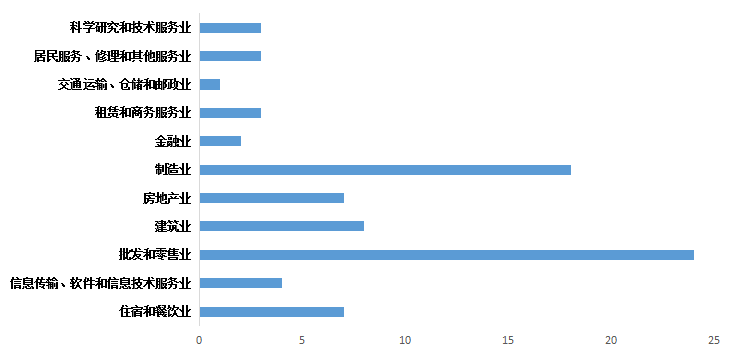 对失业定点监测企业的企业性质进行分析（表2-1-2），海珠区失业定点监测企业中占比最大的是内资企业，港、澳、台商投资企业与外商投资企业数量合计仅10家。表2-1-2  失业定点监测企业性质分布（二）在岗员工流动情况2021年每月样本企业员工总数均在2.4万人以上（见图2-1-2）。1-2月呈下降趋势，3月员工人数略有回升。4月以后再次下降。全年在岗员工人数最多的是2021年1月。图2-1-2  失业定点监测企业2021年在岗员工人数变化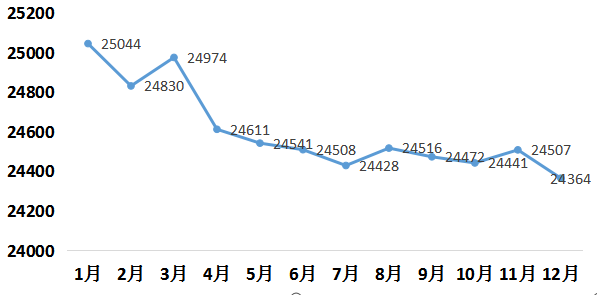 表2-1-3为样本企业员工流动情况，新招员工最多的月份是4月（745人），减员人数最多的也是4月（1108人），全年平均流失率在5%以下。表2-1-3  失业定点监测企业员工流动情况图2-1-3为第三产业样本企业的在岗员工人数变化，1-2月员工人数呈下降趋势，3月则少量增加，4月到12月在岗员工呈下降趋势。图2-1-3 第三产业企业2021年在岗员工人数变化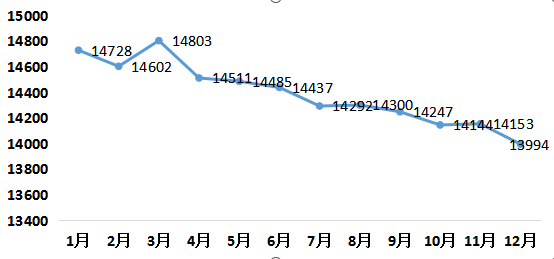 表2-1-4为第三产业企业员工新招与流失情况，4月新招与流失人数均最高（新招516人，减员808人）。全年平均流失率在6%以下，平均流失率最高的是4月（5.6%），年末样本企业总体用工人数稍低于年初，说明2021年第三产业企业的用工规模稍有缩小。表2-1-4 第三产业失业定点监测企业员工流动情况全年来看，海珠区失业定点监测企业在岗员工均在2万人以上，员工人数总体保持稳定。各样本企业的新招员工人数在210-750人之间，流失员工人数在400-1200之间，新招员工人数超过流失员工人数的月份只有四个，分别是1月、3月、8月和11月。劳务派遣情况海珠区失业定点监测企业的劳务派遣情况见表2-1-5。建档期末劳务派遣人数最高的是11月，新增劳务派遣人数最多为1月，流失人数最多为4月。全年新增人数多于流失人数，员工总体规模上升，除5、6、8、11月外，其他月份样本企业劳务派遣员工规模均上升。表2-1-5  失业定点监测企业劳务派遣情况总体而言，海珠区失业定点监测企业以内资企业为主，用工规模占比最大的是员工人数“100-499人”的企业，数量最多的是批发和零售业行业。全年员工人数在2万人以上，但年末用工规模比年初稍有下降。劳务派遣人数全年保持在500人以上。二、劳动合同变动情况（一）劳动合同变动情况分析海珠区失业定点监测企业劳动合同解除情况见表2-2-1。全年劳动合同解除7864人次，4月劳动合同解除数量最多（超过1500人次），9月最少（409人次）。劳动合同解除方式中，最多的是劳动者解除劳动关系（4372人次），其次是双方协商一致解除劳动关系（1768人次）。用人单位解除劳动关系的数量为66人次，数量最少。表2-2-1 失业定点监测企业劳动合同解除情况在用人单位解除劳动关系中（见表2-2-2），1月数量最多，为50人次，绝大多数解除原因为“企业搬迁”。4月、6月、7月、8月、9月、10月和11月用人单位解除劳动关系数量为0。表2-2-2  用人单位解除劳务关系的原因海珠区坚持以人民为中心的发展思想，全面贯彻党的十九大关于“完善政府、工会、企业共同参与的协商协调机制，构建和谐劳动关系”要求，创新三方联调新机制，在全市率先确立区劳动人事争议三方联合调解中心“委托调解”模式，实现三方联调机制实体化运作；率先在全市推出以三方联调中心为重要抓手的区劳动人事争议多元预防处理体系，积极开展多层次、广覆盖、强针对的劳动争议精准预防活动，将每年11月的第3周确定为“海珠区劳动人事争议预防主题宣传周；推出“广州海珠调解仲裁微平台”，实现在线维权“零接触”，实现劳动争议关口前移、化解在基层，构建和谐稳定的劳动关系，营造优良的营商环境，推动海珠区经济高质量发展。在良好的劳动人事关系政策维护下，有利于海珠区企业建立规范的劳动人事关系，形成与员工和谐、民主的关系，有效保障在岗员工合法权益，也有利于形成良好的用工环境，广泛吸纳人才，保障劳动者群体福祉和权益。（二）隐性失业情况分析失业定点监测企业中的隐性失业情况见表2-2-3。全年共计隐性失业数量898人次，其中2月数量最多，有201人次，其次是5月和6月。隐性失业数量最少的是3月和8月。在隐性失业的原因中，数量最多的是内部退养（548人次），其次是放假轮休（278人次）。表2-2-3  失业定点监测企业的隐性失业情况三、其他情况说明上述报告以用工定点监测企业、失业监测企业填报的数据为基础，可能存在部分样本企业填错数据而导致报告数据与实际情况出现差异。第三部分  总结与建议一、用工定点监测企业的分析与总结（一）用工定点监测企业总体分析海珠区各季度定点监测企业以第三产业为主，各季度第二产业占比均不超过20%。各季度第三产业企业数量是第二产业企业数量的4.9倍。企业的行业类型较丰富，包含3种第二产业行业类型和13种第三产业行业类型。企业注册类型占比最大的是内资企业，在内资企业中，数量最多的是私营企业和有限责任公司，在私营企业和有限责任公司中，有14家公司员工人数超过300人。在所有内资企业中，员工人数均值为493人，海珠区内资企业用工规模较大。此外，海珠区定点监测企业中，超过800人的大企业数量有13家，且其员工规模从第一季度到第四季度在不断增大，吸纳就业能力相对较强。海珠区用工定点监测企业为求职者提供了较大的就业市场。对企业而言，海珠区有良好的经营和发展空间，在海珠区注册是企业的优势之一，便于其对外招聘和建立产业集群。（二）用工定点监测企业生产经营和企业用工分析海珠区用工定点监测企业对自身生产经营状况的报告中，报告为“困难”的企业全年均值为29家，报告自身生产经营状况“正常”的企业最多（全年均值为115家企业）。与上季度相比，大部分企业认为其生产经营状况与上季度持平，极少数企业认为自身生产经营状况有所好转。对下季度的预期方面，各季度企业认为自身生产经营状况将好转的占比不超过15%，认为将持平的或继续困难的占比较大，反映企业对自身生产经营状况预期较保守。海珠区定点监测企业的员工人数均值全年在1100人以上，员工人数在50人以下的企业占比不高于35%，41家公司的员工人数均值在1000人以上。海珠区定点监测企业员工户籍以本省户籍为主，本市户籍和本省外市户籍员工人数基本持平。（三）用工定点监测企业的岗位和工资分析海珠区用工定点监测企业的四个工种中，分工种来看，普工人数最多，其次是管理人员，专业技术人员占比最小。全年各工种占比变化不大。员工人数最多的行业是建筑业，其次是交通运输、仓储和邮政业，再次为信息传输、软件和信息技术服务业。在海珠区1000人以上的企业中，有2家企业属于建筑业，有1家企业属于交通运输、仓储和邮政业，2家企业属于信息传输、软件和信息技术服务业。海珠区全年定点监测企业的员工薪酬水平为5984.8元。从第一季度到第四季度，薪酬水平缓慢上升。各季度薪酬水平最高的是管理人员，其次是普工，最低的是技工。从第一季度到第四季度，专业技术人员月工资中位数保持稳定。各行业薪酬水平最高的行业是金融业，其次是教育业。薪酬水平最低的行业是住宿和餐饮业。各行业薪酬水平存在一定差距。海珠区企业2021年对经验丰富的管理人员和普工的需求较大，这两类人员的待遇也较高。（四）用工定点监测企业招聘与企业缺口情况分析海珠区用工定点监测企业的在岗人数最多的是第四季度，人数最少的是第二季度。新招员工总数最多的时间仍然集中于第二季度和第三季度，第二季度流失员工总数最多。反映出第一、第二季度人力资源市场较活跃，企业从第三季度开始积极增大用工规模，广纳人才，从疫情的影响中走出，企业开始有序恢复正常经营，大量人才涌入用工市场。内资企业的招聘和员工流失活跃度较高，港、澳、台商投资企业和外商投资企业全年招聘和流失量均较低，且两种性质的企业新招人数比流失员工人数少。2021年全年新招员工人数最多的是普工，最少的是专业技术人员，流失员工最多的是普工，最少的是管理人员。从行业角度分析，全年新招员工总量最高和流失总量最高的行业是均是信息传输、软件和信息技术服务业，该行业四个季度在岗员工水平波动不大。全年流动性较低的行业是电力、热力、燃气及水生产和供应业，该行业新招与流失人数较低，2021年各季度新招与流失人数总量低于20人。海珠区2021年累计收集217个岗位的383个空缺岗位信息，缺口比例集中于10%-40%的范围内较多，总体而言岗位紧缺程度较高。最紧缺的岗位有保安员、销售与营销经理等。2021年定点企业招聘高峰集中在第一、第二季度，对普工需求量较大，尤其是保安员岗位需求较多。（五）用工定点监测企业高校应届毕业生分析2021年全年应届高校毕业生招聘人数占总招聘人数的11.5%，流失人数占全年总流失人数的比例为3.6%，应届毕业生的流失率低于全体员工平均流失率，说明应届高校毕业生就业稳定性较强。海珠区定点监测企业应届毕业生的全年平均薪酬为5584.6元。不同性质企业对高校应届毕业生的招聘情况不同，其中内资企业招聘应届高校毕业生的意愿较高，推测是中小微企业招用应届高校毕业生可申领一次性吸纳就业补贴、就业见习补贴和留用补贴等，因此提高了其招用意愿。样本企业中有13种行业企业招用应届高校毕业生，其中招聘力度最大的行业是信息传输、软件和信息技术服务业。二、失业定点监测企业的分析与总结海珠区失业定点监测企业的用工规模较大，用工规模占比最大的企业规模是“100-499人”，涵盖了11种行业类型。2021年全年全年来看，海珠区失业定点监测企业在岗员工均在2万人以上，员工人数总体保持稳定。各样本企业的新招员工人数在210-750人之间，流失员工人数在400-1200之间，新招员工人数超过流失员工人数的月份只有四个，分别是1月、3月、8月和11月。海珠区失业定点监测企业以内资企业为主，用工规模占比最大的是员工人数“100-499人”的企业，数量最多的是批发和零售业行业。全年员工人数在2万人以上，但年末用工规模比年初稍有下降。劳务派遣人数全年保持在500人以上。海珠区失业定点监测企业2021年劳动合同解除量共计7864人次，以劳动者解除劳动关系数量最多，其次是双方协商一致解除劳动关系。用人单位解除劳动关系的数量为66人次，数量最少。用人单位解除劳动的原因中，数量最多的是“企业搬迁”，其次是“企业转产或者经营方式调整”。全年共计隐性失业数量898人次，2月数量最多，有201人次，推测是受疫情影响企业产能未能完全恢复导致产生冗员。在隐性失业的原因中，数量最多的是内部退养，其次是放假轮休。三、建议（一）加强对企业生产经营状况的跟踪监测与指导2021年受疫情影响，国内外经济形势复杂，海珠区存在部分企业生产经营状况困难，包含部分小、微企业和一些用工规模较大的企业。建议有关部门对不同规模企业加强监测和指导，深入调研走访，及时给予政策帮扶，减轻企业经营负担，多措并举推动海珠区经济高质量发展。（二）对企业在岗员工增强培训建议有关部门通过定期对各行业企业在岗员工开展职业或技能培训，举办相关行业员工技术、技能交流会，加大新型学徒制等员工培训政策的实施力度，提高员工对岗位的适配性，增强企业整体技术水平。对高校应届毕业生积极开展企业供需交流会、企业招聘宣讲会、行业职业技能沙龙等活动，帮助高校应届毕业生的职业技能，增强其就业稳定性，提高高校应届毕业生就业群体的吸引力。（三）加强岗位招聘信息的宣传推广区人社局服务专班协助有招聘需求的企业利用广州市人社局线上求职招聘平台发布招聘岗位信息，缓解了企业在疫情期间的用工压力。海珠区应继续做好企业服务工作，对于部分紧缺度较高的岗位加强宣传推广，促进更多求职者了解招聘信息、积极应聘。通过拓展劳动者求职和企业招聘的空间和渠道，广聚英才，形成良好的人才环境，促进企业更好地展开生产经营、实现发展和创新。第四部分	智联就业市场景气指数中国就业市场景气指数（CIER）由中国人民大学中国就业研究所与智联招聘联合推出，反映我国就业市场的整体走势及景气程度。该指标采用智联招聘（Zhaopin.com）平台广州市的招聘数据分析而得，通过不同行业、不同职位、不同企业类型、性质等供需指标的动态变化，来反映就业市场上职位空缺与求职人数的比例变化，进而起到监测广州市就业市场景气程度变化的作用。一、总体就业景气情况从2021年全年海珠区就业市场的数据来看，2021年第一季度CIER指数1为1.83，第二季度和第三季度指数分别为1.27、1.24，CIER指数季节性回落。第四季度经济逐步复苏CIER指数达到15.92，说明本季招聘需求人数增幅大于求职申请人数，第四季度指数明显高于前三季度（见图4-1-1）。（数据来源：智联招聘）为统筹做好新冠肺炎防控和经济社会发展工作，以更大力度实施好就业优先政策，广东省政府2020年2月20日印发了《广东省进一步稳定和促进就业若干政策措施》，打出“加、缓、返、补、帮”政策组合拳应对风险挑战，加大企业用工保障帮扶力度，帮助企业和劳动者稳定就业。2021年国家积极做出调整，《关于印发积极应对新冠肺炎疫情影响着力为企业纾困减负若干措施的通知》于2021年6月22日起实施，共分为纾困、减负、帮扶三大类九条措施，助力企业减负。2021年全年广州疫情爆发对CIER指标影响较小，除第二、三季度略微下降，四季度有所回升，明显高于去年同期水平，国内疫情管控良好，经济复苏明显（见图4-1-2）。图4-1-1 2021各季度就业市场景气指数图4-1-2 2019-2021各季度就业市场景气指数二、行业/职位就业景气情况2021年第一季度就业市场最好的行业是中介服务，CIER指数为7.23，第一季度就业市场最好的前十行业除保险业和外包行业外，其余行业CIER指数均高于去年同期。总体来看，2021年第一季度不同行业间就业景气极化程度进一步上升，教育、租赁和商务服务业、文化、体育和娱乐业与保险等行业就业景气度也相对较高。与2020年第一季度比较来看，中介服务、租赁和商务服务业、交通运输、仓储和邮政业以及金融业在2021年第一季度招聘需求旺盛CIER指数同比增长速度均超过50%。主要由于国内形势趋于稳定，大部分行业招聘需求人数增加。（见表4-2-1）表4-2-1	2020-2021年第一季度就业市场较好的职位排名2021年第二季度就业市场最好的行业是教育行业，CIER指数为9.93，第二季度就业市场最好的前十行业CIER指数除文化、体育和娱乐业，保险业和电子技术、半导体、集成电路行业外，其余行业CIER指数均高于去年同期。总体来看，2021年第二季度不同行业间就业景气极化程度进一步上升，教育，中介服务，专业服务/咨询（财会/法律/人力资源等），交通运输、仓储和邮政业等行业就业景气度也相对较高。与2020年第二季度比较来看，教育，中介服务，专业服务/咨询，交通运输、仓储和邮政业以及计算机软件在2021年第二季度招聘需求旺盛CIER指数同比增长速度均超过50%。主要由于国内形势趋于稳定，大部分行业招聘需求人数增加。（见表4-2-2）表4-2-2	2020-2021年第二季度就业市场较好的职位排名2021年第三季度就业市场最好的行业是教育行业，CIER指数为9.72，第三季度就业市场最好的前十行业CIER指数除娱乐/体育/体闲、保险以及电子技术/半导体/集成电路行业外，其余行业CIER指数均高于去年同期。总体来看，2021年第三季度不同行业间就业景气极化程度同样处于上升阶段，教育、交通运输、仓储和邮政业，专业服务/咨询（财会/法律/人力资源等），计算机软件以及媒体/出版/影视/文化传播等行业就业景气度也相对较高。与2020年第三季度比较来看，教育，交通运输、仓储和邮政业以及媒体/出版/影视/文化传播行业在2021年第三季度招聘需求旺盛CIER指数同比增长速度均超过50%。主要由于国内形势趋于稳定，大部分行业招聘需求人数增加。（见表4-2-3）表4-2-3	2020-2021年第三季度就业市场较好的职位排名综上所述，2021年第一至第三季度，教育行业比同期均上升较大，交通运输、仓储和邮政业虽然在第一季度增加不明显，但在第二、第三季度其CIER指数同期增长率均超过了100%，表明交通运输行业受疫情影响相对较大，疫情稳定后，随着产业复苏，交通、仓储行业的人才需求逐渐加大。按照一至三季度的趋势，预测四季度各个行业可能逐渐趋于稳定，全年总体水平高于去年，各行业的需求也逐步加大，能更好的解决国内就业问题。三、不同类型企业就业景气情况2021年第一季度各规模企业CIER指数，除中型企业持平外，其余企业指数较同期均有所上升，其中大型企业指数上升较大。表明大型企业招聘需求人数更大。2021年第一季度大型企业的CIER指数最高，为1.59；中型企业的CIER指数最低，为0.65。几种类型企业总体市场景气除中型企业与去年同期持平外，其余企业呈平稳上升趋势。（见图4-3-1）图4-3-1	第一季度不同类型企业市场景气指数2021年第二季度各规模企业CIER指数同期均有所提高，2021年第二季度大型企业的CIER指数最高，为2.65；中型企业的CIER指数最低，为0.76。比较大型、中型和微型企业，其CIER指数较去年同期均有上升，其中大型企业指数上升较大。与第一季度相比，几种类型的企业CIER指数均有上升，其中大型企业上升更大。（见图4-3-2）图4-3-2	第二季度不同类型企业市场景气指数2021年第三季度大型企业的CIER指数最高，为3.55；小型企业的CIER指数最低，为0.96。大型、中型企业的CIER指数较去年同期均有上升，其中大型企业指数上升较大，表明大型企业招聘需求人数更大。而小型和微型企业较去年同期有所下降，表明这两类企业的招聘需求人数不大。与第一、第二季度相比，几种类型的企业CIER指数均有上升，同样是大型企业上升幅度较大，几种类型企业总体市场景气呈平稳上升趋势。（见图4-3-3）图4-3-3	第三季度不同类型企业市场景气指数综合分析，几个类型的企业中，大型企业CIER指数上升幅度最大，表明大型企业目前的招聘需求人数增加，而中型、小型、微型企业的市场市场景气呈平稳态势，波动不大。季度第二产业第二产业第三产业第三产业合计季度数量百分比（%）数量百分比（%）数量一季度2514.714585.3170二季度2514.714585.3170三季度2414.714685.3170四季度2514.714585.3170行业类型第一季度比重（%）第二季度比重（%）第三季度比重（%）第四季度比重（%）第二产业第二产业第二产业第二产业第二产业建筑业8.28.27.68.2制造业5.95.95.95.9电力、热力、燃气及水生产和供应业0.60.60.60.6第二产业合计14.714.714.114.7第三产业第三产业第三产业第三产业第三产业房地产业9.49.41010交通运输、仓储和邮政业4.74.74.74.7教育业0.60.60.60.6金融业0.60.60.60.6居民服务、修理和其他服务业3.53.53.53.5科学研究和技术服务业5.95.95.95.9批发和零售业16.515.915.915.9水利、环境和公共设施管理业0.60.60.60.6卫生和社会工作0.60.60.60.6文化、体育和娱乐业3.52.92.92.9信息传输、软件和信息技术服务业11.812.412.412.4住宿和餐饮业21.221.221.221.2租赁和商务服务业6.57.17.16.5第三产业合计85.485.48685.4合计100100100100企业性质企业性质一季度占比（%）二季度占比（%）三季度占比（%）四季度占比（%）内资企业内资企业92.992.992.492.4股份合作公司2.42.42.42.4股份有限公司6.56.56.56.5有限责任公司23.523.523.522.4国有和集体企业14.113.513.514.1私营企业34.735.935.335.9其他企业11.811.211.211.2港、澳、台商投资企业港、澳、台商投资企业4.14.14.74.7港、澳、台商独资经营企业1.81.82.42.4合资经营企业（港或澳、台资）1.81.81.81.8合作经营企业（港或澳、台资）0.60.60.60.6外商投资企业外商投资企业2.92.92.92.9外商投资股份有限公司和其他外商投资企业0.60.60.60.6中外合资经营企业0.60.60.60.6外资企业1.21.21.21.2中外合作经营企业00.600合计合计100100100100企业性质一季度二季度三季度四季度全年均值港、澳、台商投资企业335335338337336内资企业493492494494493外商投资企业767767759770766企业规模一季度一季度二季度二季度三季度三季度四季度四季度全年均值全年均值企业规模企业数量(家)员工均值(人)企业数量(家)员工均值(人)企业数量(家)员工均值(人)企业数量(家)员工均值(人)企业数量(家)员工均值(人)微企77577756765478557756小企业5916656164561655216556165中企业2143524426264412843025433大企业134669134617124993124928124802生产经营情况第一季度第一季度第二季度第二季度第三季度第三季度第四季度第四季度全年生产经营情况企业数量(家)占比(%)企业数量(家)占比(%)企业数量(家)占比(%)企业数量(家)占比(%)企业数量均值(家)困难2615.34727.62313.52112.329良好3621.22212.92212.92514.726正常10863.510159.412573.512472.9115季度与上季度相比与上季度相比与上季度相比预计下季度预计下季度预计下季度季度困难（%）持平（%）好转（%）困难（%）好转（%）持平（%）第一季度10.678.211.28.814.776.5第二季度20.073.56.516.59.474.1第三季度10.085.34.78.29.482.4第四季度8.286.55.314.74.780.6一季度困难企业一季度困难企业二季度困难企业二季度困难企业三季度困难企业三季度困难企业四季度困难企业四季度困难企业数量百分比(%)数量百分比(%)数量百分比(%)数量百分比(%)困难企业总数困难企业总数26100471002310021100与上季度相比持平830.81429.8730.4838.1与上季度相比好转27.700.00014.8与上季度相比困难1661.53370.21669.61361.9预计下季度持平623.11736.2626.1419.0预计下季度好转830.8714.9417.400.0预计下季度困难1246.22348.91356.51781.0一季度困难企业一季度困难企业二季度困难企业二季度困难企业三季度困难企业三季度困难企业四季度困难企业四季度困难企业全年困难企业累计总和全年困难企业累计总和数量百分比（%）数量百分比（%）数量百分比（%）数量百分比（%）数量百分比（%）困难企业总数困难企业总数26100471002310021100117100行业类型房地产业27.736.428.729.597.7行业类型建筑业13.812.114.329.554.3行业类型批发和零售业27.7817417.4314.31714.5行业类型信息传输、软件和信息技术服务业13.80014.329.543.4行业类型制造业311.512.10014.854.3行业类型住宿和餐饮业830.82246.8730.4733.34437.6行业类型租赁和商务服务业13.836.428.729.586.8行业类型交通运输、仓储和邮政业27.7510.631300108.5行业类型科学研究和技术服务业27.712.114.30043.4行业类型居民服务、修理和其他服务业415.436.428.729.5119.4第一季度第二季度第三季度第四季度员工人数均值277210150120微企业（%）57.763.852.271.4小企业（%）34.625.539.119.0中企业（%）3.86.44.34.8大企业（%）3.84.34.34.8人员规模人员规模10人及以下11-49人50-99人100-499人500-999人1000人及以上合计/人数均值第一季度企业数量(家)0284876711170第一季度企业数量占比(%)016.528.244.74.16.5100.0第一季度员工人数均值0347021267153591058第二季度企业数量(家)1344176810170第二季度企业数量占比(%)0.620.024.144.74.75.9100.0第二季度员工人数均值10377121870357301128第三季度企业数量(家)1334275910170第三季度企业数量占比(%)0.619.424.744.15.35.9100.0第三季度员工人数均值7367021868557371126第四季度企业数量(家)1344275810170第四季度企业数量占比(%)0.620.024.744.14.75.9100.0第四季度员工人数均值6357222570657341130人员规模人员规模10人及以下11-49人50-99人100-499人500-999人1000人及以上合计/人数均值第一季度企业数量(家)025456069145第一季度企业数量占比(%)017.23141.44.16.2100第一季度员工人数均值034692076753217840第二季度企业数量(家)131386078145第二季度企业数量占比(%)0.721.426.241.44.85.5100第二季度员工人数均值1038702167113428746第三季度企业数量(家)130405988146第三季度企业数量占比(%)0.720.527.440.45.55.5100第三季度员工人数均值736692146903459640第四季度企业数量(家)131395978145第四季度企业数量占比(%)0.721.426.940.74.85.5100第四季度员工人数均值6367022171534646452021年普工普工技工技工管理人员管理人员专业技术人员专业技术人员合计合计2021年人数比重（%）人数比重（%）人数比重（%）人数比重（%）人数比重（%）第一季度3800845.215113181944323.11147613.784040100.0第二季度3965347.41397016.71858122.21148813.783692100.0第三季度5067560.377529.21749420.881199.784040100.0第四季度7205385.727273.246675.646205.584067100.0合计20038959.73956211.86018517.93570310.6335839100.02021年2021年普工普工技工技工管理人员管理人员专业技术人员专业技术人员合计合计2021年2021年人数比重(%)人数比重(%)人数比重(%)人数比重(%)人数比重(%)第一季度本市2353448.9683314.31449230.132466.748105100.0第一季度本省外市853942.6455422.7272613.642112120030100.0第一季度外省593537.3372623.4222514401925.315905100.0第二季度本市2393031.864688.61437719.135244.775299100.0第二季度本省外市908748.3431823218611.6321017.118801100.0第二季度外省663640.0318419.2201812.2475428.716592100.0第三季度本市3187361.132536.21337325.63670752169100.0第三季度本省外市945159.0241915.1185011.6229614.316016100.0第三季度外省935159.0208013.1227114.3215313.615855100.0第四季度本市5216191.71148220353.615532.756897100.0第四季度本省外市1384379.38004.613017.415238.717467100.0第四季度外省604962.37798133113.7154415.99703100.02021年普工普工技工技工管理人员管理人员专业技术人员专业技术人员合计合计2021年人数比重（%）人数比重（%）人数比重（%）人数比重（%）人数比重（%）第一季度1980340.11458029.5736514.9761415.449362100.0第二季度2169244.11342127.3660913.4744515.149167100.0第三季度2999960.4706014.2560411.3701614.149679100.0第四季度4139483.417773.633746.830806.249625100.0合计11288857.13683818.62295211.62515512.7197833100.02021年2021年普工普工技工技工管理人员管理人员专业技术人员专业技术人员合计合计2021年2021年人数比重(%)人数比重(%)人数比重(%)人数比重(%)人数比重(%)第一季度本市642334.3667335.7307016.4253813.618704100.0第一季度本省外市808643.4436523.4244913.1373920.118639100.0第一季度外省529444.0354229.5184615.4133711.112019100.0第二季度本市1567056.4627422.6302310.9283710.227804100.0第二季度本省外市700444.5413526.2193312.3268217.015754100.0第二季度外省866656.8301219.7165310.8192612.615257100.0第三季度本市1425563.2298413.220219.0328814.622548100.0第三季度本省外市804758.4218515.9166712.1188513.713784100.0第三季度外省769757.7189114.2191614.4184313.813347100.0第四季度本市2396887.39233.414985.510653.927454100.0第四季度本省外市1238681.65103.410807.111987.915174100.0第四季度外省504072.03444.979611.481711.76997100.0行业类第一季度第一季度第二季度第二季度第三季度第三季度第四季度第四季度全年全年行业类总人数比重(%)总人数比重(%)总人数比重(%)总人数比重(%)季度人数均值比重(%)电力、热力、燃气及水生产和供应6480.86510.86420.86420.86460.8房地产业53686.453806.457876.957856.955806.6建筑业3235938.53223138.53205538.13217238.33220438.4交通运输、仓储和邮政业1113613.31137313.61124813.41120413.31124013.4教育1510.21560.21560.21420.21510.2金融业3380.43480.43810.53790.53620.4居民服务、修理和其他服务业48665.848585.848635.848675.848645.8科学研究和技术服务业63487.662907.562697.564167.663317.5批发和零售业29173.528303.427743.327093.228083.3水利、环境和公共设施管理业3180.43080.43050.43030.43090.4卫生和社会工作22432.722392.722242.622252.622332.7文化、体育和娱乐业12761.512001.411981.412421.512291.5信息传输、软件和信息技术服务业76209.173268.875969.074368.874958.9制造业16712.016432.016642.016281.916522.0住宿和餐饮业38234.538484.637634.539114.738364.6租赁和商务服务业29583.530113.631153.730063.630233.6合计84040100.083692100.084040100.084067100.083960100.0行业类第一季度第一季度第二季度第二季度第三季度第三季度第四季度第四季度全年全年行业类总人数比重(%)总人数比重(%)总人数比重(%)总人数比重(%)季度人数均值比重(%)电力、热力、燃气及水生产和供应6480.86510.85000.66420.86100.7房地产业32113.838124.645465.452896.342155.0建筑业1675619.91656419.81938423.12865934.12034124.2交通运输、仓储和邮政业5890.77300.943495.21018512.139634.7教育1340.21340.21340.21420.21360.2金融业2310.32400.32770.33790.52820.3居民服务、修理和其他服务业18552.219142.334484.148265.730113.6科学研究和技术服务业13251.613411.646175.556096.732233.8批发和零售业11931.411521.418042.114601.714021.7水利、环境和公共设施管理业00.000.000.000.000.0卫生和社会工作18162.218422.220002.422252.619712.3文化、体育和娱乐业3290.43190.43190.45920.73900.5信息传输、软件和信息技术服务业40044.850056.050746.055996.749215.9制造业8011.07460.97920.913581.69241.1住宿和餐饮业30963.730853.727113.229673.529653.5租赁和商务服务业20202.421182.57200.921212.517452.1合计38008100.039653100.050675100.072053100.050097100.0行业类第一季度第一季度第二季度第二季度第三季度第三季度第四季度第四季度全年全年行业类总人数比重(%)总人数比重(%)总人数比重(%)总人数比重(%)季度人数均值比重(%)电力、热力、燃气及水生产和供应00.000.01000.100.0250.0房地产业8461.05360.63830.5830.14620.6建筑业2440.32660.33140.48801.04260.5交通运输、仓储和邮政业948211.3922111.032023.84830.655976.7教育00.000.000.000.000.0金融业00.000.000.000.000.0居民服务、修理和其他服务业28513.427883.312351.5110.017212.1科学研究和技术服务业3010.41290.25370.6940.12650.3批发和零售业1680.21790.23780.43280.42630.3水利、环境和公共设施管理业00.000.000.000.000.0卫生和社会工作00.000.01500.200.0380.0文化、体育和娱乐业240.000.01940.200.0550.1信息传输、软件和信息技术服务业3590.4230.01940.2160.01480.2制造业2890.32830.32780.3700.12300.3住宿和餐饮业2450.32610.35900.75030.64000.5租赁和商务服务业3040.42840.31970.22590.32610.3合计15113100.013970100.07752100.02727100.09891100.0行业类第一季度第一季度第二季度第二季度第三季度第三季度第四季度第四季度全年全年行业类总人数比重(%)总人数比重(%)总人数比重(%)总人数比重(%)季度人数均值比重(%)电力、热力、燃气及水生产和供应00.000.070.000.020.0房地产业11481.47900.94890.62880.36790.8建筑业1167813.91153213.81151013.711701.4897310.7交通运输、仓储和邮政业10101.213491.617492.13040.411031.3教育170.0220.0220.000.0150.0金融业1070.11080.11040.100.0800.1居民服务、修理和其他服务业1340.21300.2540.1300.0870.1科学研究和技术服务业5620.77510.95480.72910.35380.6批发和零售业13051.613001.63460.46800.89081.1水利、环境和公共设施管理业780.1790.1800.1800.1790.1卫生和社会工作660.1660.1140.000.0370.0文化、体育和娱乐业2960.43140.42640.32330.32770.3信息传输、软件和信息技术服务业16702.07050.89801.26190.79941.2制造业4000.54400.53730.41230.13340.4住宿和餐饮业4030.54440.53180.42840.33620.4租赁和商务服务业5690.75510.76360.85650.75800.7合计19443100.018581100.017494100.04667100.015046100.0行业类第一季度第一季度第二季度第二季度第三季度第三季度第四季度第四季度全年全年行业类总人数比重(%)总人数比重(%)总人数比重(%)总人数比重(%)季度人数均值比重(%)电力、热力、燃气及水生产和供应00.000.0350.000.090.0房地产业1630.22420.33690.41250.12250.3建筑业36814.438694.68471.014631.724652.9交通运输、仓储和邮政业550.1730.119482.32320.35770.7教育00.000.000.000.000.0金融业00.000.000.000.000.0居民服务、修理和其他服务业260.0260.01260.100.0450.1科学研究和技术服务业41605.040694.95670.74220.523052.7批发和零售业2510.31990.22460.32410.32340.3水利、环境和公共设施管理业2400.32290.32250.32230.32290.3卫生和社会工作3610.43310.4600.100.01880.2文化、体育和娱乐业6270.75670.74210.54170.55080.6信息传输、软件和信息技术服务业15871.915931.913481.612021.414331.7制造业1810.21740.22210.3770.11630.2住宿和餐饮业790.1580.11440.21570.21100.1租赁和商务服务业650.1580.115621.9610.14370.5合计11476100.011488100.08119100.04620100.08926100.0月工资中位数均值一季度（元）二季度（元）三季度（元）四季度（元）全年平均（元）月工资中位数均值5936.25997.75885.06120.35984.8季度季度普工技工管理人员专业技术人员一季度月工资中位数均值（元）3797.31506.811755.23434.6二季度月工资中位数均值（元）3750.71900.87886.33462.3三季度月工资中位数均值（元）4372.82879.95779.43823.6四季度月工资中位数均值（元）4824.51215.74013.12133.3全年均值（元）全年均值（元）4186.3 1875.8 7358.5 3213.5 四季度薪酬与一季度薪酬之差（元）四季度薪酬与一季度薪酬之差（元）1027.2-291.2-7742.1-1301.3月工资中位数均值一季度（元）二季度（元）三季度（元）四季度（元）全年平均（元）月工资中位数均值5859.45863.65669.75830.25805.7季度季度普工技工管理人员专业技术人员一季度月工资中位数均值（元）3655.71868.37733.53371.4二季度月工资中位数均值（元）3679.717627095.53125三季度月工资中位数均值（元）4232.32649.254163381四季度月工资中位数均值（元）4567.51108.939191850.2全年均值（元）全年均值（元）4033.8 1847.1 6041.0 2931.9 四季度薪酬与一季度薪酬之差（元）四季度薪酬与一季度薪酬之差（元）911.8-759.4-3814.5-1521.2行业类月工资中位数（元）月工资中位数（元）月工资中位数（元）月工资中位数（元）月工资中位数（元）行业类第一季度第二季度第三季度第四季度全年均值电力、热力、燃气及水生产和供应8300.08300.08000.05000.07400.0房地产业6682.96829.15956.26728.56549.2建筑业6299.96844.47587.37774.57126.5交通运输、仓储和邮政业5568.56258.45370.35746.85736.0教育11000.011639.011000.012531.011542.5金融业30000.030000.018000.02987.020246.8居民服务、修理和其他服务业3950.03991.73983.04165.74022.6科学研究和技术服务业8090.08036.38670.08933.28432.4批发和零售业5310.55373.65331.15344.75340.0水利、环境和公共设施管理业7500.07500.07500.07500.07500.0卫生和社会工作4600.04600.05000.05000.04800.0文化、体育和娱乐业5839.05897.65400.05600.05684.1信息传输、软件和信息技术服务业8238.08054.27788.68121.98050.7制造业6304.66527.16604.48122.76889.7住宿和餐饮业3888.23697.83742.23862.63797.7租赁和商务服务业4725.24666.25186.65522.55025.1行业类月工资中位数（元）月工资中位数（元）月工资中位数（元）月工资中位数（元）月工资中位数（元）行业类第一季度第二季度第三季度第四季度全年均值电力、热力、燃气及水生产和供应8300.08300.08000.05000.07400.0房地产业3771.03801.94656.55208.64359.5建筑业4161.23808.95105.95358.74608.7交通运输、仓储和邮政业2880.53292.04694.44928.03948.7教育10000.010000.010000.012531.010632.8金融业20000.013840.013840.02987.012666.8居民服务、修理和其他服务业3500.03616.73750.34030.73724.4科学研究和技术服务业3565.03883.36802.56822.55268.3批发和零售业3542.13563.23861.04074.13760.1卫生和社会工作4500.04500.05000.05000.04750.0文化、体育和娱乐业4416.74300.03040.04500.04064.2信息传输、软件和信息技术服务业3170.03831.04992.05449.54360.6制造业4891.14243.75108.07786.55507.3住宿和餐饮业3388.53146.03364.63376.63318.9租赁和商务服务业4043.63841.83035.84808.23932.3行业类月工资中位数（元）月工资中位数（元）月工资中位数（元）月工资中位数（元）月工资中位数（元）行业类第一季度第二季度第三季度第四季度全年均值电力、热力、燃气及水生产和供应0.00.08000.00.02000.0房地产业2766.92866.93982.31477.62773.4建筑业2250.02265.34219.61410.12536.2交通运输、仓储和邮政业2825.02837.12454.9887.52251.1教育0.00.00.00.00.0金融业0.00.00.00.00.0居民服务、修理和其他服务业2058.31308.32822.2902.51772.8科学研究和技术服务业2780.02515.75745.72045.03271.6批发和零售业1258.51346.21876.71152.71408.5卫生和社会工作0.00.05000.00.01250.0文化、体育和娱乐业1000.00.02047.60.0761.9信息传输、软件和信息技术服务业1225.0642.91698.0376.1985.5制造业3374.33593.63994.42612.73393.8住宿和餐饮业1904.12078.32394.21394.11942.7租赁和商务服务业2690.92437.33107.91227.32365.8行业类月工资中位数（元）月工资中位数（元）月工资中位数（元）月工资中位数（元）月工资中位数（元）行业类第一季度第二季度第三季度第四季度全年均值电力、热力、燃气及水生产和供应0.00.08410.00.02102.5房地产业12719.39705.06867.65383.18668.8建筑业9459.217436.18111.65130.110034.3交通运输、仓储和邮政业6608.39725.15110.83143.86147.0教育21628.021628.021628.00.016221.0金融业50000.030587.030587.00.027793.5居民服务、修理和其他服务业5133.35466.74502.83101.24551.0科学研究和技术服务业11028.07718.610339.26583.68917.4批发和零售业7129.76944.54473.75152.35925.0水利、环境和公共设施管理业10000.010000.010000.010000.010000.0卫生和社会工作5000.05000.05824.00.03956.0文化、体育和娱乐业6503.57024.03712.01100.04584.9信息传输、软件和信息技术服务业7632.86402.74706.94330.75768.3制造业6816.46771.57790.44215.56398.5住宿和餐饮业5065.15291.63361.52292.84002.8租赁和商务服务业5784.35915.76286.83549.85384.1行业类月工资中位数（元）月工资中位数（元）月工资中位数（元）月工资中位数（元）月工资中位数（元）行业类第一季度第二季度第三季度第四季度全年均值电力、热力、燃气及水生产和供应0.0 0.0 8300.0 0.0 2075.0 房地产业2687.5 3093.8 4859.9 1217.6 2964.7 建筑业5274.4 6109.4 6685.9 3887.7 5489.4 交通运输、仓储和邮政业3507.3 3931.4 2993.8 1555.5 2997.0 教育0.00.00.00.00.0金融业0.00.00.00.00.0居民服务、修理和其他服务业2400.0 2550.0 1960.8 0.0 1727.7 科学研究和技术服务业7450.0 7780.0 7913.2 4105.5 6812.2 批发和零售业2998.1 2471.9 2331.9 2100.4 2475.6 水利、环境和公共设施管理业7350.0 7350.0 7350.0 7350.0 7350.0 卫生和社会工作5500.0 5500.0 5492.0 0.0 4123.0 文化、体育和娱乐业3666.7 3500.0 2460.0 1100.0 2681.7 信息传输、软件和信息技术服务业5798.0 4598.0 3734.2 2935.8 4266.5 制造业4458.7 4992.2 6115.6 3994.8 4890.3 住宿和餐饮业1934.4 1664.7 2520.4 1338.1 1864.4 租赁和商务服务业2227.3 2125.0 3242.5 1336.4 2232.8 季度在岗员工总数（人）新招员工总数（人）流失员工总数（人）净增员工数量（人）流失率（%）第一季度8404020462651-6053.1第二季度8369233203585-2654.3第三季度8404027042651533.2第四季度8406721442104402.5合计3358391021410991-7773.3 季度在岗员工总数（人）新招员工总数（人）流失员工总数（人）净增员工数量（人）流失率（%）第一季度4936219952070-754.2第二季度4916731303242-1126.6第三季度49679244523201254.7第四季度4962519111859523.7合计19783394819491-104.8企业性质季度在岗员工总数（人）新招员工总数（人）流失员工总数（人）净增员工数量（人）流失率（%）港、澳、台商投资企业一季度2346235138975.9港、澳、台商投资企业二季度2343169172-37.3港、澳、台商投资企业三季度270697124-274.6港、澳、台商投资企业四季度26965869-112.6港、澳、台商投资企业全年总计10091559503565.0 内资企业一季度7785820072503-4963.2内资企业二季度7754630843313-2294.2内资企业三季度7753725812495863.2内资企业四季度7752119831986-32.6内资企业全年总计310462965510297-6423.3 外商投资企业一季度3836410-60.3外商投资企业二季度380367100-332.6外商投资企业三季度37972632-60.8外商投资企业四季度385110349541.3外商投资企业全年总计1528720019191.2 工种季度在岗员工总数（人）新招员工总数（人）流失员工总数（人）净增员工数量（人）流失率（%）普工一季度380089761343-3673.5普工二季度3965317592273-5145.7普工三季度5067513511543-1923.0普工四季度7205316411562792.2普工全年总计20038957276721-9943.4技工一季度15113520675-155.04.5技工二季度139708235472763.9技工三季度7752453514-616.6技工四季度27271009553.5技工全年总计3956218961831654.6管理人员一季度19443209329-1201.7管理人员二季度18581259333-741.8管理人员三季度174945222892331.7管理人员四季度4667196232-365.0管理人员全年总计601851186118332.0专业技术人员一季度11476341304372.6专业技术人员二季度11488479432473.8专业技术人员三季度8119378305733.8专业技术人员四季度4620207215-84.7专业技术人员全年总计35703140512561493.5行业季度在岗员工总数（人）新招员工总数（人）流失员工总数（人）净增员工数量（人）流失率(%)电力、热力、燃气及水生产和供应业一季度64847-31.1电力、热力、燃气及水生产和供应业二季度6515230.3电力、热力、燃气及水生产和供应业三季度64209-91.4电力、热力、燃气及水生产和供应业四季度6420000电力、热力、燃气及水生产和供应业全年总计2583918-90.7房地产业一季度53687684-81.6房地产业二季度53809078121.4房地产业三季度5787165148172.6房地产业四季度57858688-21.5房地产业全年总计22320417398191.8建筑业一季度32359206515-3091.6建筑业二季度32231155283-1280.9建筑业三季度32055191275-840.9建筑业四季度32172195171240.5建筑业全年总计1288177471244-4971交通运输、仓储和邮政业一季度11136413587-1745.3交通运输、仓储和邮政业二季度113737024652374.1交通运输、仓储和邮政业三季度11248288413-1253.7交通运输、仓储和邮政业四季度11204294337-433交通运输、仓储和邮政业全年总计4496116971802-1054教育一季度1516241.3教育二季度1568351.9教育三季度1560000教育四季度142216-1411.3教育全年总计6051621-53.5金融业一季度338141223.6金融业二季度3482010102.9金融业三季度381418332.1金融业四季度37935-21.3金融业全年总计14467835432.4居民服务、修理和其他服务业一季度486697173-763.6居民服务、修理和其他服务业二季度4858142150-83.1居民服务、修理和其他服务业三季度486310710252.1居民服务、修理和其他服务业四季度4867959141.9居民服务、修理和其他服务业全年总计19454441516-752.7科学研究和技术服务业一季度6348979251.4科学研究和技术服务业二季度6290190248-583.9科学研究和技术服务业三季度626985106-211.7科学研究和技术服务业四季度64162631161471.8科学研究和技术服务业全年总计25323635562732.2批发和零售业一季度291711010733.7批发和零售业二季度2830175177-26.3批发和零售业三季度2774160213-537.7批发和零售业四季度2709106168-626.2批发和零售业全年总计11230551665-1145.9水利、环境和公共设施管理业一季度31839-62.8水利、环境和公共设施管理业二季度308313-104.2水利、环境和公共设施管理业三季度30547-32.3水利、环境和公共设施管理业四季度30302-20.7水利、环境和公共设施管理业全年总计12341031-212.5卫生和社会工作一季度22434871-233.2卫生和社会工作二季度223926-40.3卫生和社会工作三季度22242540-151.8卫生和社会工作四季度22257610.3卫生和社会工作全年总计893182123-411.4文化、体育和娱乐业一季度1276453873文化、体育和娱乐业二季度1200938767.3文化、体育和娱乐业三季度11988486-27.2文化、体育和娱乐业四季度12427531442.5文化、体育和娱乐业全年总计4916297242554.9信息传输、软件和信息技术服务业一季度76206575321257信息传输、软件和信息技术服务业二季度732611981527-32920.8信息传输、软件和信息技术服务业三季度75969316612708.7信息传输、软件和信息技术服务业四季度7436531693-1629.3信息传输、软件和信息技术服务业全年总计2997833173413-9611.4制造业一季度16714159-183.5制造业二季度16433058-283.5制造业三季度16646847212.8制造业四季度16283874-364.5制造业全年总计6606177238-613.6住宿和餐饮业一季度3823200284-847.4住宿和餐饮业二季度3848314289257.5住宿和餐饮业三季度3763219304-858.1住宿和餐饮业四季度39113181701484.3住宿和餐饮业全年总计153451051104746.8租赁和商务服务业一季度29582979-502.7租赁和商务服务业二季度301119318946.3租赁和商务服务业三季度31153362321047.4租赁和商务服务业四季度3006131136-54.5租赁和商务服务业全年总计12090689636535.3季度本季度计划招聘人数总和应聘人数总和实际招聘人数总和实际招聘人数与计划招聘人数之差应聘人数:计划招聘人数应聘人数:实际招聘人数第一季度3752291722046-17067.814.3第二季度4201377923320-8819.011.4第三季度3364297222704-6608.811.0第四季度34138171882144-319940.58.0上半年7953669645366-25878.412.5下半年37502469104848-326541.39.7季度本季度计划招聘人数总和应聘人数总和实际招聘人数总和实际招聘人数与计划招聘人数之差应聘人数:计划招聘人数应聘人数:实际招聘人数第一季度3048280601795-12539.215.6第二季度3919365003130-7899.311.7第三季度3102289742445-6579.311.9第四季度2434161301911-5236.68.4企业性质本季度计划招聘人数总和应聘人数总和实际招聘人数总和实际招聘人数与计划招聘人数之差应聘人数:计划招聘人数应聘人数:实际招聘人数本季度计划招聘人数总和港、澳、
台商投资企业一季度51222835-1643.763.7港、澳、
台商投资企业二季度1861118169-176.06.6港、澳、
台商投资企业三季度13243697-353.34.5港、澳、
台商投资企业四季度12821358-701.73.7港、澳、
台商投资企业全年总计4973995359-1388.011.1内资企业一季度3483269042007-14767.713.4内资企业二季度3921362633084-8379.211.8内资企业三季度3190290432581-6099.111.3内资企业四季度33879165961983-318960.58.4内资企业全年总计444731088069655-348182.411.3外商投资企业一季度218404-2140.210.0外商投资企业二季度9441167-274.46.1外商投资企业三季度4224326-165.89.3外商投资企业四季度131379103-282.93.7外商投资企业全年总计4851073200-2852.25.4工种季度本季度计划招聘人数总和应聘人数总和实际招聘人数总和实际招聘人数与计划招聘人数之差应聘人数:计划招聘人数应聘人数:实际招聘人数普工一季度179822985976-82212.823.6普工二季度2261298431759-50213.217.0普工三季度1557227801351-20614.616.9普工四季度1954134511641-3136.98.2普工全年总计7570890595727-184311.815.6技工一季度9351978520-4152.13.8技工二季度8341557823-111.91.9技工三季度8201806453-3672.24.0技工四季度7152457100-70520.14.6技工全年总计974157981896-78450.63.1管理人员一季度3901315209-1813.46.3管理人员二季度5002208259-2414.48.5管理人员三季度5492327522-274.24.5管理人员四季度162841268196-160880.16.5管理人员全年总计1772371181186-165370.46.0专业技术人员一季度6292894341-2884.68.5专业技术人员二季度6064184479-1276.98.7专业技术人员三季度4382809378-606.47.4专业技术人员四季度87482012207-85410.29.7专业技术人员全年总计10421118991405-90161.18.5行业季度本季度计划招聘人数总和应聘人数总和实际招聘人数总和实际招聘人数与计划招聘人数之差应聘人数:计划招聘人数电力、热力、燃气及水生产和供应业一季度04440电力、热力、燃气及水生产和供应业二季度55501电力、热力、燃气及水生产和供应业三季度00000电力、热力、燃气及水生产和供应业四季度1700-170电力、热力、燃气及水生产和供应业全年总计2299-130.4房地产业一季度15357876-773.8房地产业二季度19757790-1072.9房地产业三季度253808165-883.2房地产业四季度22998786-1434.3房地产业全年总计8322950417-4153.5交通运输、仓储和邮政业一季度781582413-3680.7交通运输、仓储和邮政业二季度676793702261.2交通运输、仓储和邮政业三季度620507288-3320.8交通运输、仓储和邮政业四季度635202942318.3交通运输、仓储和邮政业全年总计214024021697-4431.1教育一季度467862169.5教育二季度818802.3教育三季度800-80教育四季度210205教育全年总计2270616-632.1金融业一季度161614-21金融业二季度284720-81.7金融业三季度32634192金融业四季度30363-271.2金融业全年总计10616278-281.5居民服务、修理和其他服务业一季度27832497-1811.2居民服务、修理和其他服务业二季度361367142-2191居民服务、修理和其他服务业三季度117188107-101.6居民服务、修理和其他服务业四季度23637495-1411.6居民服务、修理和其他服务业全年总计9921253441-5511.3科学研究和技术服务业一季度328252997-2317.7科学研究和技术服务业二季度1671571190239.4科学研究和技术服务业三季度11953485-344.5科学研究和技术服务业四季度246733263173科学研究和技术服务业全年总计8605367635-2256.2批发和零售业一季度159512110-493.2批发和零售业二季度227783175-523.4批发和零售业三季度206838160-464.1批发和零售业四季度165702106-594.3批发和零售业全年总计7572835551-2063.7水利、环境和公共设施管理业一季度33301水利、环境和公共设施管理业二季度33301水利、环境和公共设施管理业三季度44401水利、环境和公共设施管理业四季度00000水利、环境和公共设施管理业全年总计10101001卫生和社会工作一季度11012048-621.1卫生和社会工作二季度10232-82.3卫生和社会工作三季度3013125-54.4卫生和社会工作四季度5077-430.1卫生和社会工作全年总计20028182-1181.4文化、体育和娱乐业一季度9884745-538.6文化、体育和娱乐业二季度165141093-728.5文化、体育和娱乐业三季度138218884-5415.9文化、体育和娱乐业四季度81136275-616.8文化、体育和娱乐业全年总计4825807297-18512信息传输、软件和信息技术服务业一季度80721034657-15026.1信息传输、软件和信息技术服务业二季度107929311119811927.2信息传输、软件和信息技术服务业三季度7732234493115828.9信息传输、软件和信息技术服务业四季度62910104531-9816.1信息传输、软件和信息技术服务业全年总计32888279333172925.2制造业一季度939841-521.1制造业二季度7012130-401.7制造业三季度8520168-172.4制造业四季度3151415038-314760制造业全年总计31762570177-315850住宿和餐饮业一季度515549200-3151.1住宿和餐饮业二季度653792314-3391.2住宿和餐饮业三季度400570219-1811.4住宿和餐饮业四季度404727318-861.8住宿和餐饮业全年总计197226381051-9211.3租赁和商务服务业一季度15628829-1271.8租赁和商务服务业二季度345805193-1522.3租赁和商务服务业三季度402799336-662租赁和商务服务业四季度299568131-1681.9租赁和商务服务业全年总计12022460689-5132季度空缺岗位种类数量空缺岗位信息数量第一季度70121第二季度57101第三季度4274第四季度4887全年合计217383空缺岗位比例1季度1季度2季度2季度3季度3季度4季度4季度空缺岗位比例占空缺岗位数量的比例(%)岗位数量占空缺岗位数量的比例(%)岗位数量占空缺岗位数量的比例(%)岗位数量占空缺岗位数量的比例(%)岗位数量5%以下18.719214.52072.296.8415%-10%7.8808.512129.312016.59910%-20%21.822332.746725.910642.825720%-30%42.843939.756813.25420.512330%-40%3.1323.44924.710112.07240%-50%5.0510.571.251.3850%以上0.880.7103.4140.00合计100.01025100.01429100.0409100.0600季度空缺岗位种类涉及企业（家）涉及空缺岗位信息数（个）第一季度销售和营销经理10183第一季度保安员10157第一季度餐厅服务员866第二季度保安员8167第二季度销售和营销经理551第二季度专业、技术人员727第二季度维修电工719第二季度杂工59第三季度保安员444第三季度销售和营销经理636第三季度维修电工525第三季度餐厅服务员416第三季度专业、技术人员513第四季度专业、技术人员551第四季度餐饮服务人员549第四季度保安员648招聘情况招聘情况招聘情况流失情况流失情况流失情况平均薪酬(元)招聘应届高校毕业生人数企业总招聘人数占总招聘人数(%)应届高校毕业生流失人数总招聘人数占总流失人数(%)平均薪酬(元)第一季度16120467.9%5220462.5%5429.5第二季度28633208.6%9133202.7%5655.4第三季度498270418.4%14227045.3%6924.3第四季度230214410.7%8121443.8%4329.2合计11751021411.5%366102143.6%5584.6企业性质季度平均薪酬（元）招聘招聘流失流失企业性质季度平均薪酬（元）招聘人数总数占总招聘人数（%）流失人数总数占总流失人数（%）港、澳、台商投资企业第一季度6500.0 514.29%10.72%港、澳、台商投资企业第二季度5400.0 116.51%42.33%港、澳、台商投资企业第三季度4181.4 3839.18%64.84%港、澳、台商投资企业第四季度2760.0 00.00%00.00%港、澳、台商投资企业全年合计4710.4 5415.04%112.19%内资企业第一季度5378.6 1567.77%512.04%内资企业第二季度5033.8 2457.94%872.63%内资企业第三季度6852.4 45617.67%1365.45%内资企业第四季度4500.5 22711.45%814.08%内资企业全年合计5441.3 108411.23%3553.45%外商投资企业第一季度0.0 00.00%00.00%外商投资企业第二季度27300.0 3044.78%00.00%外商投资企业第三季度19366.7 415.38%00.00%外商投资企业第四季度4033.3 32.91%00.00%外商投资企业全年合计12675.0 3718.50%00.00%行业季度新招新招流失流失应届毕业生平均工资(元)普工月平均工资(元)应届毕业生薪资与普工薪资差值(元)行业季度应届毕业生人数应届毕业生占比(%)应届毕业生人数应届毕业生占比(%)应届毕业生平均工资(元)普工月平均工资(元)应届毕业生薪资与普工薪资差值(元)房地产业第一季度22.60%00.00%60004465.71534.3房地产业第二季度66.70%33.80%55004360.81139.2房地产业第三季度159.10%21.40%45695559.1-990.1房地产业第四季度33.50%11.10%33005743.9-2443.9建筑业第一季度188.70%71.40%45005258.9-758.9建筑业第二季度00.00%00.00%4833.35776-942.6建筑业第三季度136.80%93.30%3766.76298.2-2531.5建筑业第四季度00.00%00.00%5314.37042.4-1728.1交通运输、仓储和邮政业第一季度00.00%00.00%04401.2-4401.2交通运输、仓储和邮政业第二季度10.10%10.20%04948-4948交通运输、仓储和邮政业第三季度31.00%10.20%58754974.6900.4交通运输、仓储和邮政业第四季度10.30%00.00%6446.55774.9671.6金融业第一季度00.00%00.00%020971-20971金融业第二季度00.00%00.00%900020971-11971金融业第三季度12.40%00.00%013840-13840金融业第四季度00.00%00.00%21002987-887居民服务、修理和其他服务业第一季度22.10%00.00%03508.3-3508.3居民服务、修理和其他服务业第二季度32.10%00.00%37003833.3-133.3居民服务、修理和其他服务业第三季度00.00%00.00%03683.7-3683.7居民服务、修理和其他服务业第四季度00.00%00.00%21003914-1814科学研究和技术服务业第一季度1414.40%11.10%5837.55234.1603.4科学研究和技术服务业第二季度5730.00%93.60%9497.75682.73814.9科学研究和技术服务业第三季度1315.30%00.00%80008563.1-563.1科学研究和技术服务业第四季度218.00%65.20%4657.18603.9-3946.7批发和零售业第一季度54.50%32.80%40004594.1-594.1批发和零售业第二季度137.40%52.80%42964272.323.7批发和零售业第三季度6339.40%3315.50%4772.74918.1-145.4批发和零售业第四季度2523.60%10.60%41404891.2-751.2卫生和社会工作第一季度00.00%00.00%04500-4500卫生和社会工作第二季度00.00%00.00%04500-4500卫生和社会工作第三季度00.00%00.00%800052302770卫生和社会工作第四季度00.00%00.00%05000-5000文化、体育和娱乐业第一季度1022.20%821.10%60005320680文化、体育和娱乐业第二季度3032.30%55.70%28505375-2525文化、体育和娱乐业第三季度3136.90%1315.10%45265153.3-627.3文化、体育和娱乐业第四季度2634.70%00.00%30505625-2575信息传输、软件和信息技术服务业第一季度9214.00%275.10%6042.96190.9-148.1信息传输、软件和信息技术服务业第二季度13811.50%463.00%5677.87329.9-1652.1信息传输、软件和信息技术服务业第三季度12913.90%517.70%4455.67195.5-2739.9信息传输、软件和信息技术服务业第四季度9618.10%365.20%5986.47424.8-1438.4制造业第一季度24.90%00.00%85004996.83503.2制造业第二季度516.70%11.70%66504166.32483.7制造业第三季度1725.00%00.00%60005740.8259.2制造业第四季度513.20%11.40%5033.37872.7-2839.4住宿和餐饮业第一季度157.50%62.10%45503462.31087.7住宿和餐饮业第二季度134.10%93.10%31753455.4-280.4住宿和餐饮业第三季度73.20%31.00%16765.43678.113087.3住宿和餐饮业第四季度20.60%00.00%2460.33598.6-1138.3租赁和商务服务业第一季度13.40%00.00%30004449-1449租赁和商务服务业第二季度63.10%31.60%4191.54168.523租赁和商务服务业第三季度15847.00%3414.70%10114.84745.35369.5租赁和商务服务业第四季度2720.60%3022.10%27705369-2599企业人员规模数量（家）占比（%）10人及以下11.210-49人67.550-99人1721.2100-499人4353.8500-999人911.31000人及以上45合计80100类型数量（家）比重（%）港、澳、台商投资企业45内资企业7087.5外商投资企业67.5月份在岗员工总数（人）新招员工总量（人）减员员工总量（人）平均流失率（%）1月250446865272.12月248302124261.73月249746094651.94月2461174511084.55月245414405102.16月245083744071.77月244284495292.28月245165204321.89月244723644081.710月24441700731311月245075164501.812月243643454882均值246304975402.2月份在岗员工总数（人）新招员工总量（人）减员员工总量（人）平均流失率（%）2月146021642902.03月148034832821.94月145115168085.65月144852813072.16月144372152631.87月142922163612.58月143002782701.99月142472022551.810月141444885914.211月141533002912.112月139942003592.6均值143913243692.6月份建档期末劳务派遣人数劳务派遣调查期新增人数劳务派遣调查期流失人数新增人数与流失人数的差值1月50810030702月578171253月5835630264月609635945月613454506月6132052-327月5814124178月5981214-29月59625121310月60937172011月6293541-612月62325205均值595403010月份用人单位解除劳动关系用人单位解除劳动关系劳动者解除劳动关系劳动者解除劳动关系双方协商一致双方协商一致劳动合同终止劳动合同终止合计(数量)月份数量全年占比(%)数量全年占比(%)数量全年占比(%)数量全年占比(%)合计(数量)1月5075.82926.71458.21297.86162月69.12956.7925.2824.94753月11.53698.4774.4704.25174月0063314.545725.943926.515295月710.644210.1533523.15546月003257.4583.3472.84307月003307.518610.517410.56908月003026.91096.21066.45179月003598.2291.6211.340910月003668.434019.333520.2104111月003437.8734.1653.948112月233167.21498.41388.3605总计661004372100176810016581007864月份用人单位解除劳动关系用人单位解除劳动关系用人单位解除劳动关系用人单位解除劳动关系用人单位解除劳动关系用人单位解除劳动关系合计月份生产经营发生严重困难企业转产或者经营方式调整企业重大技术革新及机器换人客观经济情况发生重大变化因劳动者原因无法履行劳动合同企业搬迁合计1月000005002月00003333月00001014月00000005月07000076月00000007月00000008月00000009月000000010月000000011月000000012月0000202合计070065313月份隐性失业情况隐性失业情况隐性失业情况隐性失业情况合计月份内部退养放假轮休离岗培训其他合计1月45113502月45147362013月46111494月443122795月41452181066月4453051027月44025518月47002499月450055010月480025011月500095912月5000252合计5492781160898行业2020年2021年同比增长中介服务4.747.2352.53%教育4.766.0126.26%租赁和商务服务业2.684.0952.61%文化、体育和娱乐业3.133.5212.46%保险3.743.48-6.95%交通运输、仓储和邮政业1.943.159.79%信息传输、软件和信息技术服务业2.662.836.39%科学研究和技术服务业2.092.3813.88%金融业1.442.2757.64%外包2.541.99-21.65%行业2020年2021年同比增长教育4.459.93123.15%中介服务5.18.260.78%专业服务/咨询3.15.0161.61%交通运输、仓储和邮政业1.74.3152.94%文化、体育和娱乐业4.553.92-13.85%保险3.623.29-9.12%互联网、电子商务3.013.26.31%电子技术、半导体、集成电路2.662.61-1.88%计算机软件1.542.3753.90%银行1.842.3527.72%行业2020年2021年同比增长教育5.499.7277.05%中介服务8.429.2810.21%交通运输、仓储和邮政业2.456.9181.63%娱乐/体育/体闲5.715.48-4.03%专业服务/咨询（财会/法律/人力资源等）4.455.2517.98%互联网/电子商务3.674.1513.08%保险6.193.62-41.52%电子技术/半导体/集成电路3.913.46-11.51%计算机软件2.422.9622.31%媒体/出版/影视/文化传播1.612.5155.90%